Order your Raffle tickets now!$10.00 per Ticket – Only 1000 Tickets Printed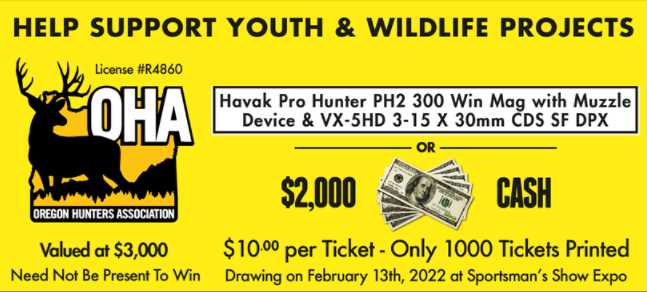 Detach the section below, and Mail to:Brian Andrews465 NW 12th AveCanby, OR 97013.Remember to include your Check or Credit Card information. Once your payment has been processed, your tickets will be mailed to the address listed on the form. If you include and email address. All orders must be received by February 13th, to be processed in time for the February 20th drawing.  Name:Address:Phone:						Email: Number of Tickets:				Amount: $Check #                  / Card Number:						Exp:	/	/3 Digit code: 